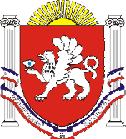 РЕСПУБЛИКА    КРЫМРАЗДОЛЬНЕНСКИЙ РАЙОНКОВЫЛЬНОВСКИЙ СЕЛЬСКИЙ СОВЕТ 66 ( внеочередное) заседание 1 созыва                                               РЕШЕНИЕ           24 декабря  2018 года                  с. Ковыльное                                      № 538 О рассмотрении представления прокуратуры Раздольненского района  от 20.12.2018 года № 14-2018  «Об устранении нарушений  требований федерального законодательства в сфере соблюдения законодательства о противодействии коррупции»           Рассмотрев представление прокуратуры Раздольненского  района от 20.12.2018 года № 14-2018 «Об устранении нарушений  требований федерального законодательства в сфере соблюдения законодательства о противодействии коррупции», руководствуясь п.38 ч.1 ст. 14 Федерального закона от 06.10.2003 № 131- ФЗ « Об общих принципах организации местного самоуправления в Российской Федерации», Федеральным законом от 25.12.2008 № 273-ФЗ « О противодействии коррупции», Указом Президента Российской Федерации от 01.07.2010 № 821 « О комиссиях по соблюдению требований к служебному поведению федеральных государственных служащих и урегулированию конфликта интересов», Уставом муниципального образования Ковыльновское сельское поселение Ковыльновский сельский советРЕШИЛ: 1. Представление прокуратуры Раздольненского района  от 20.12.2018 года № 14-2018 «Об устранении нарушений  требований федерального законодательства в сфере соблюдения законодательства о противодействии коррупции» удовлетворить. 2.  Поручить Администрации Ковыльновского сельского поселения разработать проект нормативного правового акта  « Об утверждении Положения о комиссии по соблюдению требований к служебному поведению лиц, замещающих муниципальные должности Ковыльновского сельского совета и урегулированию конфликта интересов» и направить в прокуратуру Раздольненского района для осуществления правовой оценки на предмет соответствия действующему  законодательству.3. Обнародовать настоящее решение на информационном стенде Ковыльновского сельского совета, расположенном по адресу: с. Ковыльное, ул. 30 лет Победы 5  и  на официальном сайте Администрации Ковыльновского сельского поселения в сети Интернет http://kovilnovskoe-sp.ru/.4. Настоящее решение вступает в силу со дня его принятия.5.  Контроль за выполнением данного решения возложить на  постоянную комиссию по бюджету, налогам, муниципальной собственности, земельных и имущественных отношений, социально-экономическому развитию.Председатель Ковыльновского сельского совета 						               Ю.Н. Михайленко